Academia San Agustín y Espíritu Santode Sabana Grande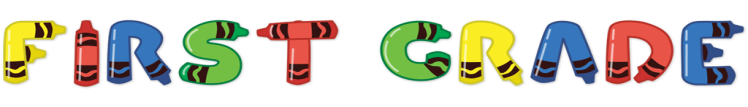 Mrs. Martinez					   Weekly Agenda                    Subject to changes                EnglishDATECLASS ASSIGNMENTS HOME CONNECTIONH.W.WEEK#26MondayJanuary 27, 2020Sense of Smell/noseStudents are to learn vocabulary words that are related to body parts & sense organs as they learn action verbs, writing techniques & can+ verb sentence structure.       see  NB                                            Students must read the vocabulary words below for comprehension and fluency test on Wednesday, February 5, 2020.Five Sensessmell, touch (feel), sight, hearing, tasteWEEK#26TuesdayJanuary 28, 2020Sense of Taste/tongue - mouthStudents are to learn vocabulary words that are related to body parts & sense organs as they learn action verbs, writing techniques & can + verb sentence structure.           see NB                                                                                                                                                                                                        Sense Organsears, eyes, skin, tongue, nose, feet, finger, hands, mouthWEEK#26WednesdayJanuary 29, 2020Sense of Touch(feel)/hands, feet, skin, fingerStudents are to learn vocabulary words that are related to body parts & sense organs as they learn action verbs, writing techniques & can+ verb sentence structure.                 see NB                                                                                                                              Body Partseyes, ears, head, hands, mouth, nose, brainWEEK#26ThursdayJanuary 30, 2020Sense of Sight(see)/eyesStudents are to learn vocabulary words that are related to body parts & sense organs as they learn action verbs, writing techniques & can+ verb sentence structure.              see NB                                                                                                                                                                                                                              WEEK#26FridayJanuary 31, 2020Can/Can’t - abilityStudents are to practice reading and answering questions using can + verb.                                                                               see NB                                                                                                                                                                                                                                                